Nombre: ___________________________________________Unidad 6, Lección B, Vocabulario 1Por – through, byDecir (i) – to say, to tellGustaría – would likeEscribir – to writeDonde – whereEl piso – floorLa planta baja – ground floorEl primer piso – first floorEl garaje – garageLa sala – living roomLa piscina – swimming poolLa escalera – stairway, stairsEl cuarto – room, bedroomEl baño – bathroomCómodo/a – comfortableEl patio – courtyard, patio, yardLa planta – plantAprender (a) – to learnTener ganas de – to feel likeEl dibujo – drawing, sketch Querido/a –dearLa carta – letterDesde – since, fromEl abrazo – hugPequeño/a – smallAl lado de – next to, beside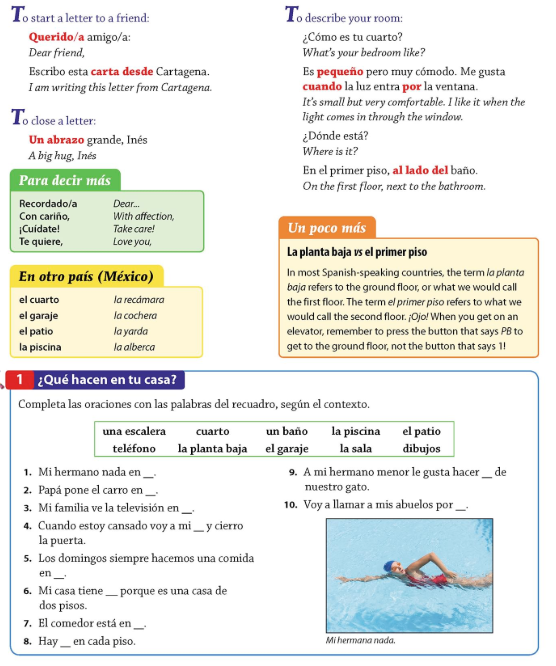 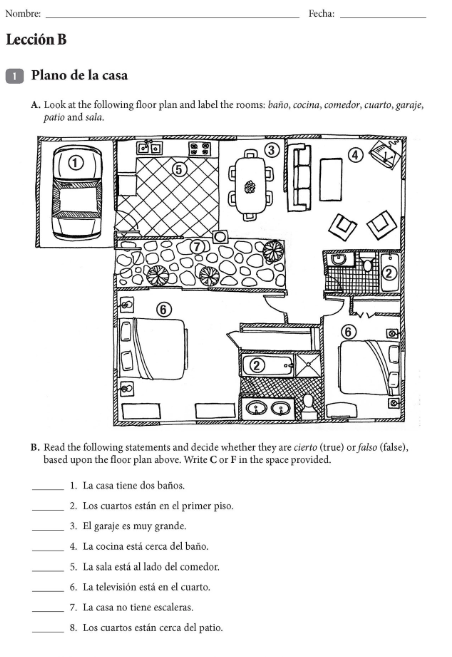 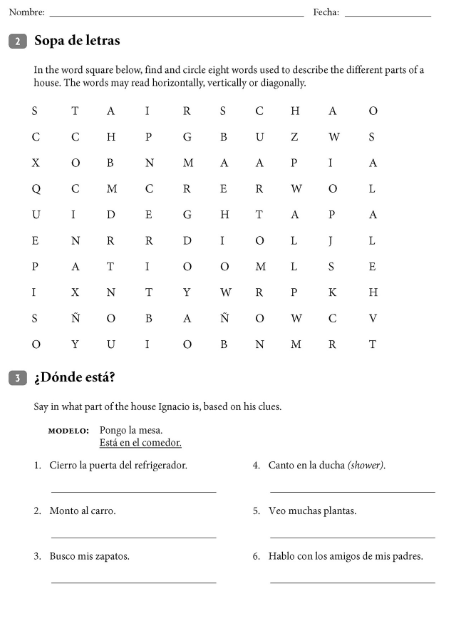 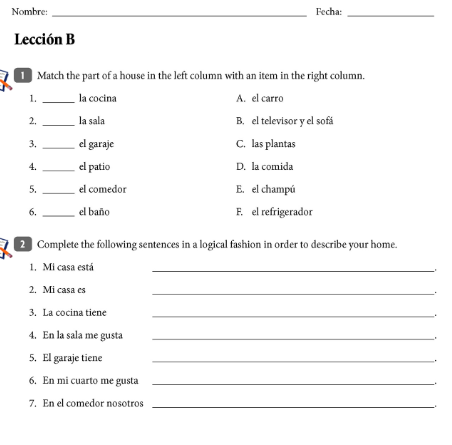 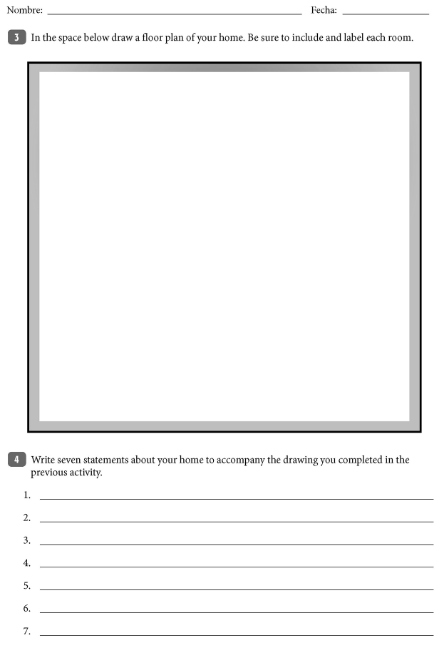 